Ad SOYADÖZGEÇMİŞ DOSYASI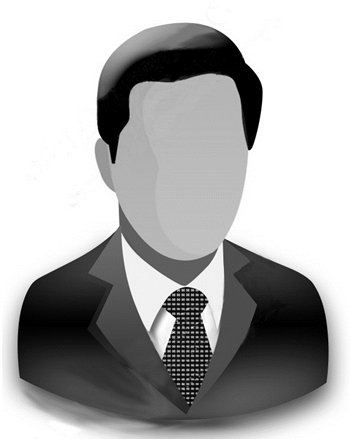 KİŞİSEL BİLGİLERDoğum Yılı	: 	Doğum Yeri	:Telefon	:E-Posta Adresi	:Web Adresi	:Posta Adresi	:EĞİTİM BİLGİLERİYABANCI DİLLERAKADEMİK UNVANLAR/DERECELERMESLEKİ VE İDARİ DENEYİMARAŞTIRMA ALANLARIDESTEKLENEN PROJELERSCI,SSCI,AHCI INDEKSLERİNE GİREN DERGİLERDE YAYIMLANAN MAKALELERHAKEMLİ KONGRE/SEMPOZYUM BİLDİRİ KİTAPLARINDA YER ALAN YAYINLARYAPTIĞI TEZLERYÖNETİLEN TEZLERDereceAlanÜniversiteYılLisansY. LisansDoktoraGörev UnvanıGörev YeriYılArş.Gör.Öğr.Gör.Yrd.Doç.Dr.Doç.Dr.Prof.Dr.